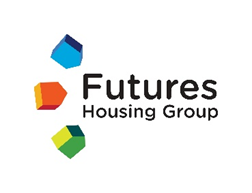 Register of Declarations of Interest –Committee Members Futures Housing Group’s Committee members annually publish any other interests they hold.  Below are the declarations of interest made in 2022/23. NameRole at Futures Housing Group Interests DeclaredDate of DeclarationCommittee Member 1Member of Insight CommitteeEmployment at law firm that does not work with Futures Customer of Futures Housing Group17/03/2022Committee Member 2Member of Audit & Risk CommitteeBrother in law works for Futures Housing GroupFinance Director at Primary Integrated Community Services Finance Advisor to Nottingham City General Practice Alliance 04/03/2022Committee Member 3Member of Insight CommitteeCouncillor for West Northamptonshire Council Legal Services Manager at The Hillingdon Hospitals NHS Foundation Trust 13/07/2022Committee Member 4Member of Insight CommitteeCustomer of Futures Housing Group29/03/2022Committee Member 5Member of Insight CommitteeSelf employed Foster CarerVolunteer at Air Ambulance Charity ShopCustomer of Futures Housing Group 11/04/2022Committee Member 6Member of Insight CommitteeExecutive Director of Customer Experience at Muir Group Housing Association15/11/2022Committee Member 7Member of Insight CommitteeCustomer of Futures Housing Group17/03/2022Committee Member 8Member of Insight CommitteeGroup Director Strategic Partnerships & Growth at Futures Housing GroupAnglia Ruskin University – Estate CommitteeBoard Member:BITC LeadershipCIH Access TrainingCBI – Regional Council07/03/2023